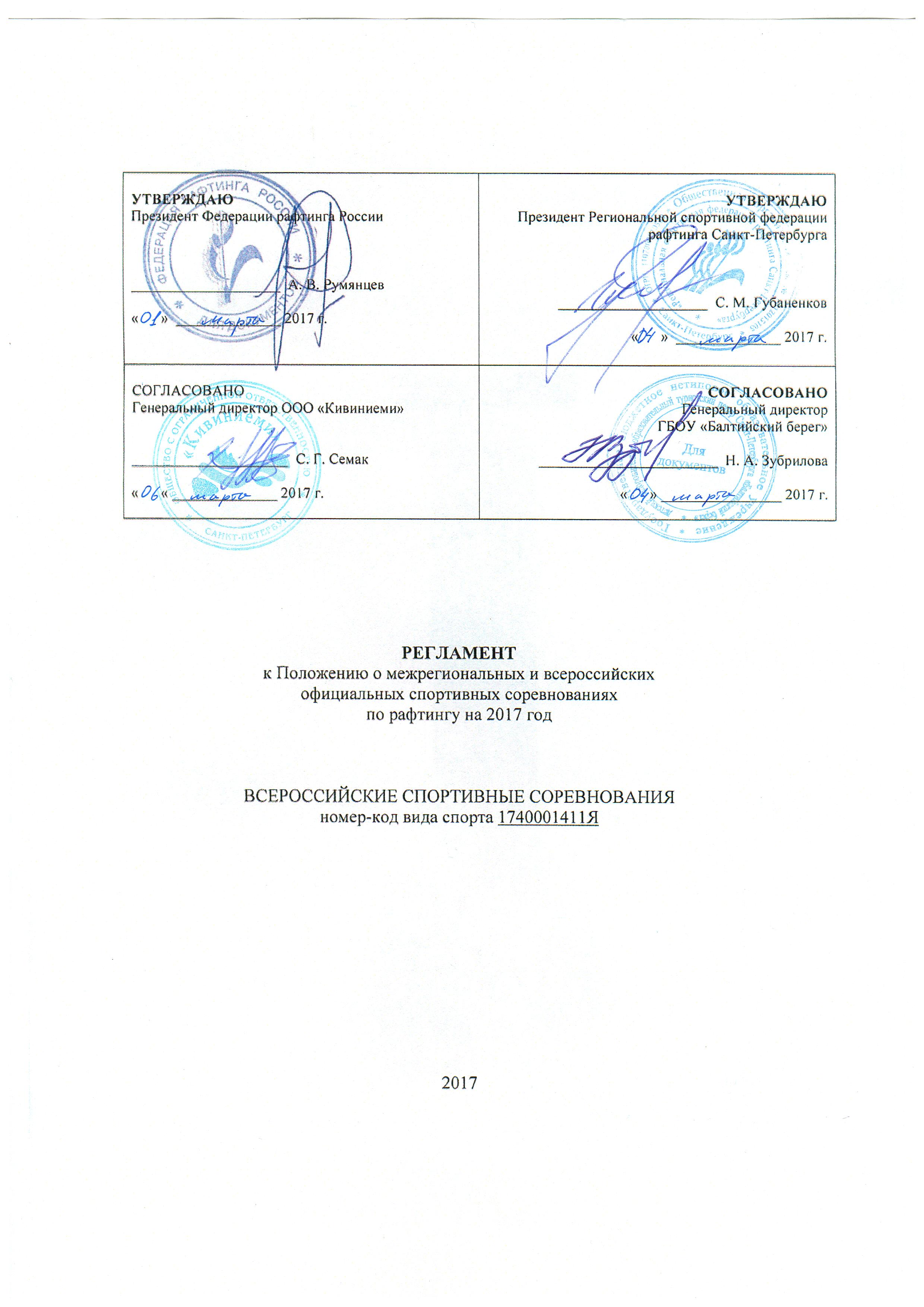 I. ОБЩИЕ ПОЛОЖЕНИЯВсероссийские спортивные соревнования по рафтингу среди мужчин и женщин не моложе 16 лет (далее – спортивные соревнования), проводятся на основании приказа Федерального агентства по физической культуре и спорту, принявшего решение о государственной аккредитации общероссийской общественной организации «Федерация рафтинга России» от 31.01.2012 г. № 44, согласно решению Исполкома ФРР, в соответствии с Единым календарным планом межрегиональных, всероссийских и международных физкультурных мероприятий и спортивных мероприятий на 2017 год.Спортивные соревнования проводятся в соответствии с правилами вида спорта «рафтинг», утвержденными приказом Минспортуризма России № 1422от 27.12.2010г.Спортивные соревнования проводятся с целью развития рафтинга в России.Задачами проведения спортивных соревнований являются:подготовка спортивного резерва, повышение технического и тактического мастерства спортсменов; выявление сильнейших спортсменов для формирования спортивных   сборных команд России для участия в международных соревнованиях; популяризация рафтинга, пропаганда здорового образа жизни. Участники спортивных соревнований по рафтингу, уличенные в употреблении допинга, и их тренер дисквалифицируются от участия в соревнованиях пожизненно.Положение о межрегиональных и всероссийских официальных спортивных соревнованиях, утвержденное Минспорта РФ, и  настоящий Регламент  являются основанием для командирования спортсменов на спортивные соревнования органами исполнительной власти субъектов Российской Федерации в области физической культуры и спорта. II. ОРГАНИЗАТОРЫ  СОРЕВНОВАНИЙОбщероссийская общественная организация «Федерация рафтинга России». Общественная организация «Региональная спортивная федерация рафтинга Санкт-Петербурга».Государственное бюджетное учреждение дополнительного образования детей детский оздоровительно-образовательный туристский центр Санкт-Петербурга «Балтийский берег». Общество с ограниченной ответственностью «Кивиниеми»Непосредственное проведение соревнований поручается главной судейской коллегии (ГСК).  Главный судья соревнований –  Губаненков Сергей Михайлович (Санкт-Петербург)Подготовка и ход соревнований освещается на сайте Федерации рафтинга Санкт-Петербурга http://www.raftspb.ru и сайте Клуба активного отдыха «Кивиниеми»: http://kiviniemi.ru .III. ПРОГРАММА СОРЕВНОВАНИЙ.Место проведения: Ленинградская область, Приозерский район, пос. Лосево, река Вуокса. Работа мандатной и технической комиссии: 7 сентября 16.00 – 20.00 8 сентября   9.00 – 12.00Мандатная комиссия будет работать в Лосево на территории базы активного отдыха «Кивиниеми». Совещание ГСК и представителей команд: 8 сентября 13.00. Установочный судейский семинар: 8 сентября 20.00.Торжественное открытие соревнований:  9 сентября 10.00. Оргкомитет оставляет за собой право на изменение порядка стартов по дисциплинам. Время проведения торжественного закрытия соревнований  будет определено во время соревнований. IV. ТРЕБОВАНИЯ К УЧАСТНИКАМ И УСЛОВИЯ ИХ ДОПУСКАВ спортивных соревнованиях участвуют сильнейшие спортсмены субъектов Российской Федерации, входящие в сборные команды субъектов Российской Федерации.К участию в первенстве России допускаются мужчины и женщины 2001 года рождения  и старше, без учета спортивной квалификации, умеющие плавать. В случае участия в соревнованиях экипажа смешанного состава (R6), его результат учитывается в мужской группе зачета. Количественный состав делегации:R6 - 6 спортсменов + 1 запасной участник + представитель + специалист + судья, не ниже 2 категории;R4 - 4 спортсменов + 1 запасной участник + представитель + специалист + судья, не ниже 2 категории. Принадлежность спортсменов к субъекту Российской Федерации определяется согласно регистрации в паспорте. Спортсмены, выступающие в соревнованиях за команду по месту учебы, отличному от места постоянной регистрации, представляют заверенную учебным заведением справку с фотографией или студенческий билет. V. ЗАЯВКИ НА УЧАСТИЕПредварительная заявка, содержащая информацию о количестве экипажей, участвующих от субъекта Российской Федерации в спортивных соревнований, согласованная с руководителем органа исполнительной власти субъекта Российской Федерации в области физической культуры и спорта, и (или) аккредитованной на территории субъекта федерацией (отделением) рафтинга, направляется в организационный комитет соревнований (raftspb@yandex.ru) не позднее, чем за 30 дней до начала соревнований.  Команды, не представившие в указанный срок предварительные заявки, могут быть не допущены к прохождению мандатной комиссии. Решение о допуске команд принимает главный судья соревнований.  Заявки на участие в спортивных соревнованиях, подписанные руководителем аккредитованной региональной спортивной федерации (при наличии), руководителем органа исполнительной власти субъекта Российской Федерации в области физической культуры и спорта, врачом врачебно-физкультурного диспансера,  подаются  на каждый экипаж отдельно, с указанием запасного, в  комиссию по допуску в одном экземпляре в день приезда (Приложение 1).К заявке прилагаются следующие документы на каждого спортсмена:паспорт гражданина Российской Федерации; документ о временной регистрации;студенческий билет (справка с места учёбы) для учащихся;страховка от несчастных случаев (оригинал страхового полиса). Рекомендуемая сумма полной страховой выплаты – 100 000 рублей;заявление родителей несовершеннолетних спортсменов (Приложение 2) или заявления совершеннолетних спортсменов о признании ими повышенной опасности проводимых соревнований. Совершеннолетние спортсмены подписывают аналогичные заявления от своего имени на месте проведения соревнований. Для спортивного судьи:книжка спортивного судьи с указанием категории и уровня аттестации на текущий цикл соревнований.К заявке также прилагается  копия приказа командирующих (направляющих) команды организаций, возлагающего ответственность за жизнь и здоровье несовершеннолетних спортсменов во время переездов и участия в соревнованиях на представителей или специалистов (тренеров). При необходимости замены техническая заявка на участие команд в соревнованиях по отдельным дисциплинам подается представителем в секретариат соревнований не позднее 60 мин до старта в дисциплине.VI. ОБЕСПЕЧЕНИЕ БЕЗОПАСНОСТИ УЧАСТНИКОВ И ЗРИТЕЛЕЙСпортивные соревнования проводятся на участках реки Вуокса, позволяющих обеспечить безопасность участников и зрителей, в соответствии с Правилами проведения соревнований по рафтингу.Обеспечение безопасности участников и зрителей осуществляется согласно требованиям Правил обеспечения безопасности при проведении официальных спортивных соревнований, утвержденных постановлением Правительства Российской Федерации от 18 апреля 2014 г. № 353.Участие в соревнованиях осуществляется только при наличии договора страхования жизни и здоровья от несчастных случаев, который представляется в мандатную комиссию на каждого участника соревнований. Страхование участников соревнований может производиться как за счет бюджетных, так и внебюджетных средств в соответствии с законодательством Российской Федерации и субъектов Российской Федерации.Оказание скорой медицинской помощи осуществляется в соответствии с приказом Министерства здравоохранения и социального развития Российской Федерации от 01.03.2016 г. № 134Н «Об утверждении порядка оказания медицинской помощи при проведении физкультурных и спортивных мероприятий».Каждый участник должен иметь действующий медицинский допуск спортивного диспансера, который является основанием для допуска к участию в соревнованиях, либо разовую медицинскую справку о допуске к соревнованиям. Представитель команды обязуется провести с участниками соревнований инструктаж по тексту регламента и выдаваемых на мандатной комиссии Правил пребывания спортсменов на месте проведения соревнований. Невыполнение пунктов правил приравнивается к нарушениям требований безопасности и может привести участника (экипаж) к снятию с соревнований.  Требования настоящего Регламента обязательны к выполнению во время участия в соревнованиях, участия в официальных и самостоятельных тренировках  спортсменов. Невыполнение требований Регламента и неподчинение требованиям судей, направленных на обеспечение безопасности, может быть причиной снятия экипажа с дистанции, с соревнований.На любом этапе соревнований ГСК может принять решение о снятии  с соревнований экипажа, спортивный уровень которого, по мнению ГСК, не позволяет безопасно пройти дистанцию соревнований.В период проведения соревнований тренировки команд проводятся по согласованию с организаторами соревнований.  Ответственность за безопасность и сохранность жизни спортсменов в пути и во время проведения соревнований возлагается на самих спортсменов, в случае их несовершеннолетия – на тренеров и представителей команд.Снаряжение, средства страховки и самостраховки спортсменов, судей, спасателей. Снаряжение, используемое участниками при движении по дистанции соревнований, должно быть промышленного производства и допущено к использованию технической комиссией соревнований. Снаряжение, обеспечивающее безопасность участника, должно сортаментом, качеством и количеством соответствовать требованиям для данного вида соревнований и использоваться в соответствии с Инструкцией по применению.Каждый спортсмен, судья или спасатель во время нахождения на воде должен быть экипирован обязательными индивидуальными средствами страховки и обеспечения безопасности, к которым относятся: cпасжилет, обеспечивающий запас плавучести не менее , каска (строительные каски не допускаются.), одежда, закрывающая колени и локти участника. Одежда и экипировка судей должна обеспечивать надежную влаго-, ветро- и теплозащиту.  Страхующие суда должны быть укомплектованы спасательными концами, ножами - стропорезами и аптечками, позволяющими оказать первую помощь при невозможности быстрой транспортировки пострадавшего в место расположения врача соревнований. В обязательный комплект спассредств экипажа на длинной гонке входят: два фаловых конца  с карабинами, чальный конец и не менее одного спасконца типа «морковка». На остальных дистанциях экипаж должен быть укомплектован одним фаловым  концом с карабином, позволяющим, пристегнув карабин к шнуровке днища либо к лееру, осуществить обратный переворот судна. Фаловые, чальные и спасательные концы хранятся в свернутом состоянии, обеспечивающем их немедленное использование, но исключающем случайное запутывание в них спортсменов. Спасательные концы должны быть промышленного производства или изготавливаются из веревки длиной не менее  и диаметром не менее 8мм. Перед началом соревнований и перед каждым стартом техническая комиссия проверяет наличие и соответствие требованиям безопасности индивидуальных и командных средств страховки. На предстартовую проверку экипажи являются в полном составе и в полной экипировке за 10 минут до времени старта, указанного в стартовом протоколе. Невыполнение экипажем требований судей технической комиссии, неявка или опоздание экипажа на предстартовую проверку  могут быть причиной снятия экипажа с дистанции. Движение по дистанции. При движении по дистанции члены экипажа не должны допускать физической агрессии по отношению друг к другу, к членам других экипажей, судьям или посторонним, оказавшимся в пределах дистанции. В случае выбивания из рафта одного или нескольких членов экипажа оставшиеся в рафте спортсмены оказывают им посильную помощь. Выбитый из рафта член экипажа должен постараться вернуться в рафт или сплавляться, держась руками за обвязку рафта. Плыть отдельно от рафта запрещено. При переворачивании члены экипажа ставят рафт на ровный киль и, помогая друг другу, забираются в рафт. За готовность экипажа к выполнению самостраховки отвечает руководитель команды.В случае если один или более спортсменов экипажа пострадал и не может продолжать прохождение дистанции,  экипаж судна  обязан сойти с дистанции,  передать пострадавших  спасателям или медперсоналу соревнований.В случае переворачивания и невозможности постановки рафта на ровный киль члены экипажа сплавляются, держась за рафт, и ожидая спасателей. Оставлять рафт и самостоятельно пытаться добраться до берега запрещено. Члены экипажа, доставленные к берегу спасателями отдельно от рафта, должны явиться на финиш и заявить о своем нахождении на берегу. Экипаж рафта обязан выполнять требования судей и судей-спасателей. Для выполнения спасработ спасатели имеют право остановить или задействовать рафт, находящийся на воде.Финишировавший экипаж обязан сразу выполнить указания судьи на финише, направленные на обеспечение беспрепятственного финиша и старта следующих экипажей, страховки с воды следующих экипажей, и, при необходимости, оказания помощи экипажам, стартовавшим ранее.Экипаж, нарушающий правила безопасности, подвергающий опасности другие экипажи, не выполняющий распоряжения судей, судей-спасателей и судей на финише, дисквалифицируется на данной дистанции.VII. УСЛОВИЯ ПОДВЕДЕНИЯ ИТОГОВСистема определения победителя в личных видах программы:«параллельный спринт» – по олимпийской системе на выбывание;«слалом» – по лучшему результату лучшей попытки;«длинная гонка» – по лучшему результату.Победители  в  спортивной дисциплине  «параллельный спринт» определяются по лучшему времени в финальном заезде,  в спортивных дисциплинах «слалом» и «длинная гонка» - по наименьшему времени прохождения дистанции с учетом штрафных очков.Победитель спортивного соревнования по дисциплине «многоборье» определяется по наибольшему количеству очков, набранных экипажем в квалификационном заезде и  дисциплинах: параллельный спринт, слалом, длинная гонка.Итоговые результаты (протоколы) и отчеты на бумажном и электронном носителях представляются в Минспорта России, ФГБУ «ЦСП» и ФРР в течение двух недель, со дня окончания спортивного соревнования.VIII. НАГРАЖДЕНИЕ ПОБЕДИТЕЛЕЙ И ПРИЗЕРОВУчастники спортивных соревнований, занявшие призовые места (1, 2, 3)  в личных дисциплинах программы награждаются медалями, дипломами  ФРР.Тренеры экипажей всероссийских спортивных соревнований, занявших 1 места в личных дисциплинах, награждаются дипломами ФРР. IX. УСЛОВИЯ ФИНАНСИРОВАНИЯФинансовое обеспечение, связанное с организационными расходами по подготовке и проведению спортивных соревнования, осуществляется за счет бюджетных и привлеченных средств организаторов соревнований.  Расходы по командированию (проезд, питание, размещение и страхование, оплата заявочного взноса) участников соревнований обеспечивают командирующие организации.Оплата заявочного взноса в размере 3000 рублей с экипажа R6 и 2000 рублей с экипажа R4 перечисляется на расчетный счет «Кивиниеми» (Приложение 3), либо производится при прохождении мандатной комиссии с выдачей документа установленного образца. Заявочный взнос расходуется на создание необходимых санитарно-гигиенических условий пребывания спортсменов на месте проведения соревнований, аренду и транспортировку предоставляемого спортсменам специального снаряжения. Расходы по командированию (проезд, питание, оплата заявочного взноса, размещение и страхование) участников соревнований обеспечивают командирующие организации.X. УСЛОВИЯ ПРОЕЗДА И РАЗМЕЩЕНИЯ КОМАНДДо места проведения соревнований можно доехать пригородным железнодорожным транспортом до станции Лосево от Финляндского вокзала Санкт-Петербурга (станция городского метрополитена «Площадь Ленина» или от платформы Девяткино (станция городского метрополитена «Девяткино»). Расписание электричек и цены на билеты можно узнать: http://www.tutu.ru/spb/06.phpРасписание может меняться. Следите за информацией на указанном сайте. До поселка Лосево можно также доехать автомобильным транспортом по трассе Санкт-Петербург – Приозерск  до населенного пункта Лосево (Приозерского шоссе). При заезде команды - участницы регистрируются в секретариате соревнований, расположенном на территории базы активного отдыха «Кивиниеми». В настоящее время в районе поселка Лосево в непосредственной близости от Вуоксы «дикая» установка палаток не безопасна, поэтому настоятельно рекомендуем командам останавливаться на территории баз отдыха или на самих базах отдыха (в корпусах). Разведение костров на территории поселка Лосево запрещено. В случае приготовления пищи на газовых приборах, команда должна иметь собственные средства пожаротушения (огнетушитель, лопату). Туалеты для участников соревнований будут установлены на территории базы активного отдыха «Кивиниеми». Команды могут разбивать палаточные лагеря на территории кемпинга Базы рафтинга «Кивиниеми».  Стоимость проживания в сутки для команд, участвующих в соревнованиях – 250 рублей за палатку, плюс 50 рублей с человека. Обязательно предварительное бронирование.Контакты:управляющий: Егор, тел.: +7 (921) 751-79-71, e-mail: egor@lraft.ru, администратор базы: +7(812)922-33-19, info@kiviniemi.ru, сайт: http://www.kiviniemi.ru.В непосредственной близости от секретариата и места проведения соревнований расположена база отдыха и туризма «Лосевская».Стоимость проживания на базе зависит от степени комфортности номера. Телефоны для справок и бронирования мест: 9516369, 9473551. e-mail: baza@losevskaya.ruсайт: http://www.losevskaya.ruКроме названных на территории поселка Лосево функционируют другие базы отдыха, расположенные в отдалении от места проведения соревнований. Организация питания.  Пища может готовиться непосредственно в лагерях команд на газовых плитах, горелках. Продукты могут приобретаться непосредственно в п. Лосево. Цены в продуктовых магазинах поселка могут оказаться чуть выше, чем в Санкт-Петербурге. Возле автомобильного моста через Лосевский порог работает кафе. Еще одно кафе находится у дороги, ведущей  от Приозерского шоссе к турбазе Лосевская (неподалеку от базы отдыха «Кивиниеми»).  ДАНННЫЙ РЕГЛАМЕНТ ЯВЛЯЕТСЯ ОФИЦИАЛЬНЫМ ВЫЗОВОМ НА СОРЕВНОВАНИЯ.тел. для справок – 8(812)712-3223; 8(921)654-70-91; e-mail:raftspb@yandex.ruОРГКОМИТЕТ Приложение 1Заявка на участие в соревнованиях по рафтингуНаименование соревнования             __________________________________________________________________Название команды _________________________________________________________________________________ Субъект федерации     _______________________________________________________________________________Спортивная организация  ___________________________________________________________________________Команда R6/R4 (поло-возрастная группа)    ____________________________________________________________________     Допущено _______________________________ спортсменов  Врач __________________________/________________________/                                                                                                                                                                   Подпись                                                Ф.И.О.                                                 М.П.      Ответственность за жизнь и здоровье несовершеннолетних спортсменов во время соревнований и в пути следования к месту проведения соревнований несет специалист (тренер) или представитель команды.    Об ответственности осведомлен: ____________/________________/                                                                                                                                                                                                                                                                      Подпись                             Ф.И.О.                                                            Руководитель организации ______________________/_______________________________/                                                                                           Подпись                                        Ф.И.О.                                                       Адрес, тел, e-mail ___________________________________________________________________________________________________М.П.           Дата заполнения______________________                        Руководитель органа исполнительной власти субъекта РФ в области физической культуры и спорта (региональной федерации рафтинга)   ___________________________________________________  /________________________________/Подпись                                                                                                         Ф.И.О                      .            М.П.                                                                          Дата заполнения______________________  Приложение 2Расписка Я, __________________________________________________________________________,Ф.И.О. (полностью) родитель (законный представитель) спортсмена  _____________________________________________________________________________Ф.И.О. (полностью)члена команды: _______________________________________________________________название команды, регион_____________________________________________________________________________подтверждаю участие спортсмена в соревнованиях Всероссийские соревнования по рафтингу, проводимых в Ленинградской области на реке Вуокса 7 сентября – 10 сентября 2017 года.Я осведомлён о программе соревнований, содержании дистанций и наличии на них опасных естественных препятствий; Отдаю себе отчет о степени риска нахождения на дистанциях.Спортсмен, интересы которого я представляю, не имеет медицинских противопоказаний для участия в соревнованиях. Спортсмен, интересы которого я представляю, застрахован от несчастного случая.______________________                                 _____________________________________Дата                                                               Подпись                    Расшифровка подписиПриложение 3ООО «Кивиниеми»Юр. адрес: 198216 Санкт-Петербург, Трамвайный пр-т, д.14ИНН 7805292817КПП    780501001БИК 044030795ОКПО 71433808ОКАТО 40276561000ОГРН 1037811125770Р/счет 40702810705020000089к/с 30101810540300000795ФИЛИАЛ ПЕТРОВСКИЙ ПАО БАНКА "ФК ОТКРЫТИЕ" Г. САНКТ-ПЕТЕРБУРГГенеральный директор: Семак Сергей Геннадьевич (действ. на основании Устава)Назначение платежа: организация спортивного мероприятия.Сроки проведенияНаименование спортивной дисциплины (по ВРВС)Номер-код спортивной дисциплины    (по ВРВС)7 сентябрячетвергработа мандатной комиссии-8 сентябряпятницаработа мандатной комиссии квалификационные заезды-8 сентябряпятницапараллельный спринт-R6параллельный спринт - R41740061811Я1740051411Я9 сентябрясубботаслалом- R6слалом - R41740041811Я1740031411Я10 сентября воскресеньедлинная гонка –R6длинная гонка - R4многоборье-R6  многоборье - R4закрытие соревнований, день отъезда1740021811Я1740011411Я1740081811Я1740071411Я--№Ф.И.О.АдресПаспортСпорт.разрядДатарожденияВкомандеВизаврачаПодпись об умении плавать1представитель2специалист 3судья4спортсмен5спортсмен6спортсмен7спортсмен8спортсмен9спортсмен10запасной